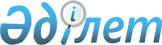 О внесении изменений в решение акима Кызыласкерского сельского округа Мамлютского района Северо-Казахстанской области от 15 ноября 2012 года № 9 "О присвоении наименований составных частей населенных пунктов Кызыласкерского сельского округа Мамлютского района Северо-Казахстанской области"Решение акима Кызыласкерского сельского округа Мамлютского района Северо-Казахстанской области от 29 июня 2018 года № 03. Зарегистрировано Департаментом юстиции Северо-Казахстанской области 11 июля 2018 года № 4833
      В соответствии подпунктом 4) статьи 14 Закона Республики Казахстан от 8 декабря 1993 года "Об административно-территориальном устройстве Республики Казахстан", статьей 26 Закона Республики Казахстан от 6 апреля 2016 года "О правовых актах", аким Кызыласкерского сельского округа Мамлютского района Северо-Казахстанской области РЕШИЛ:
      1. Внести в решение акима Кызыласкерского сельского округа Мамлютского района Северо-Казахстанской области от 15 октября 2012 года № 9 "О присвоении наименований составных частей населенных пунктов Кызыласкерского сельского округа Мамлютского района Северо-Казахстанской области" (зарегистрировано в Реестре государственной регистрации нормативных правовых актов под №1970, опубликовано 7 декабря 2012 года в газете "Знамя труда") следующие изменения:
      в заголовке и по тексту решения на государственном языке, а также в приложении к решению слова "селолық", "селосы" заменить словами "ауылдық", "ауылы";
      заголовок, текст, а также приложение к решению на русском языке оставить без изменения.
      2. Настоящее решение вводится в действие по истечении десяти календарных дней после дня его первого официального опубликования.
					© 2012. РГП на ПХВ «Институт законодательства и правовой информации Республики Казахстан» Министерства юстиции Республики Казахстан
				
Б. Курумбаев
